[ А Р А Р                                                                                                                            ПОСТАНОВЛЕНИЕ29 март 2013 й.                                          №  8                                         29 март 2013г.О назначении и проведении публичных слушаний по проекту решения «Об исполнении  бюджета сельского поселения  Юмашевский  сельсовет муниципального района Чекмагушевский район Республики Башкортостан за 2012 год» Руководствуясь ст.28, 35 Федерального закона «Об общих принципах организаций местного самоуправления в Российской Федерации», ст.11 Закона Республики Башкортостан «О  местном самоуправлении в Республике Башкортостан», п.2 ч.3, ст.10 Устава сельского поселения  Юмашевскийсельсовет муниципального района Чекмагушевский район Республики Башкортостан и Положением о Публичных слушаниях сельского поселения  Юмашевский сельсовет, Администрация сельского поселения  Юмашевский сельсовет муниципального района Чекмагушевский район Республики Башкортостан постановляет:	1.Назначить и провести публичные слушания по проекту решения об исполнении бюджета сельского поселения  Юмашевский  сельсовет муниципального района Чекмагушевский район Республики Башкортостан за 2012 год на 12 апреля 2013 года в 16.00 часов в  Юмашевском  сельском Доме культуры   по адресу: с. Юмашево, ул. Советская , дом №21.	2.Создать комиссию по подготовке и проведению публичных слушаний в составе:	Председатель комиссии:	 Сайдякова Альбина Анатолиевна  – Исполняющий полномочий  главы сельского поселения	Заместитель председателя комиссии:	 Иванова Валентина Николаевна – главный бухгалтер сельского поселения  Юмашевский  сельсовет	Члены комиссии:	 Мельникова Расима Салихьяновна –  бухгалтер  сельского поселения  Юмашевский  сельсовет Камалетдинов Марсель Маратович – управляющий делами администрации сельского поселения  Юмашевский  сельсовет	 Яковлева Венера Сергеевна – директор Дома культуры  с.Юмашево	3.Обнародовать проект  нормативно правового акта на информационном стенде и сайте Администрации сельского поселения  Юмашевский сельсовет 1 апреля 2013 года.	4.Установить, что письменные предложения жителей сельского поселения  Юмашевский  сельсовет муниципального района Чекмагушевский район по проекту нормативного правового акта направляются в Совет по адресу: с. Юмашево ул. Советская, 10, в период со дня обнародования настоящего решения до 17-00 часов 1 апреля 2013 года.Исполняющий полномочий главы сельского поселения:			 	  А.А.СайдяковаБАШ[ОРТОСТАН  РЕСПУБЛИКА]ЫСА[МА{ОШ  РАЙОНЫ муниципаль районЫНЫ@   ЙОМАШ АУЫЛ СОВЕТЫ АУЫЛ  БИЛ^м^]Е  ХАКИМИ^ТЕ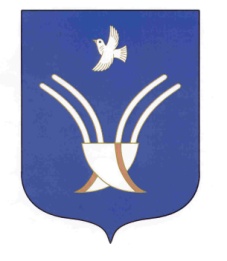 Администрация сельского поселенияЮМАШЕВСКИЙ сельсоветмуниципального района Чекмагушевский район Республики Башкортостан